PENGARUH KONSENTRASI SUKROSA DAN PERBANDINGAN LABU KUNING (Cucurbita moschulata) DENGAN JAHE (Zingiber officinale Rosc) TERHADAP KARAKTERISTIK LEATHER MIX Oleh :Winoto Hadi Prabowo023020184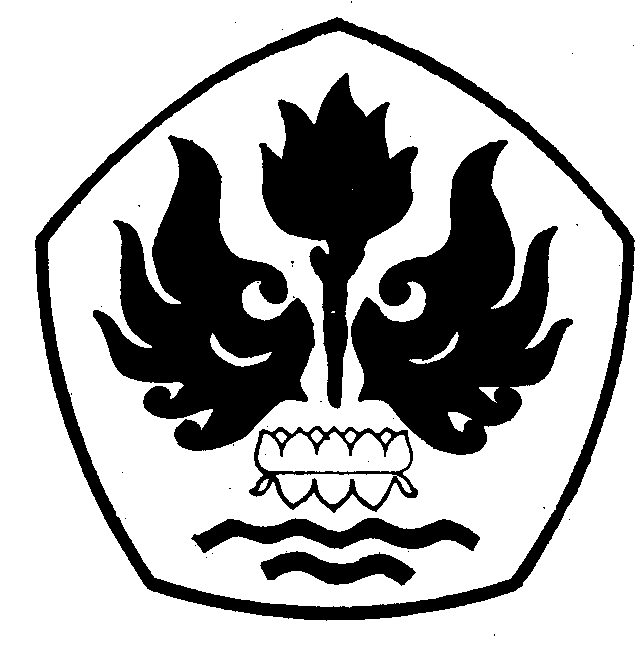 JURUSAN TEKNOLOGI PANGANFAKULTAS TEKNIKUNIVERSITAS PASUNDANBANDUNG2009ARTIKEL